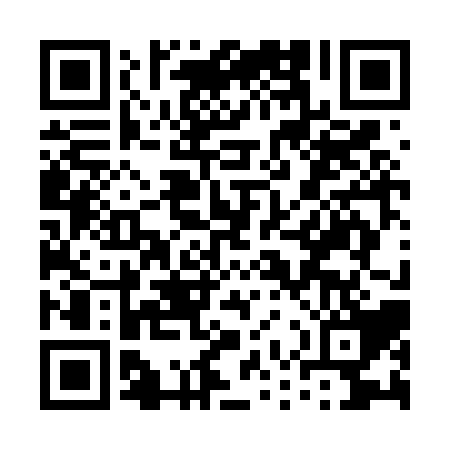 Ramadan times for Abuhta, PakistanMon 11 Mar 2024 - Wed 10 Apr 2024High Latitude Method: Angle Based RulePrayer Calculation Method: University of Islamic SciencesAsar Calculation Method: ShafiPrayer times provided by https://www.salahtimes.comDateDayFajrSuhurSunriseDhuhrAsrIftarMaghribIsha11Mon5:105:106:2912:253:486:216:217:4012Tue5:095:096:2812:243:486:216:217:4113Wed5:075:076:2712:243:486:226:227:4114Thu5:065:066:2612:243:496:236:237:4215Fri5:055:056:2512:243:496:236:237:4316Sat5:045:046:2312:233:496:246:247:4417Sun5:025:026:2212:233:496:246:247:4418Mon5:015:016:2112:233:496:256:257:4519Tue5:005:006:2012:223:496:266:267:4620Wed4:594:596:1812:223:506:266:267:4621Thu4:574:576:1712:223:506:276:277:4722Fri4:564:566:1612:223:506:286:287:4823Sat4:554:556:1512:213:506:286:287:4824Sun4:544:546:1412:213:506:296:297:4925Mon4:524:526:1212:213:506:296:297:5026Tue4:514:516:1112:203:506:306:307:5027Wed4:504:506:1012:203:506:316:317:5128Thu4:484:486:0912:203:506:316:317:5229Fri4:474:476:0812:193:506:326:327:5330Sat4:464:466:0612:193:506:326:327:5331Sun4:444:446:0512:193:506:336:337:541Mon4:434:436:0412:193:506:346:347:552Tue4:424:426:0312:183:506:346:347:563Wed4:404:406:0212:183:506:356:357:564Thu4:394:396:0012:183:506:366:367:575Fri4:384:385:5912:173:506:366:367:586Sat4:364:365:5812:173:506:376:377:597Sun4:354:355:5712:173:506:376:377:598Mon4:344:345:5612:173:506:386:388:009Tue4:324:325:5412:163:506:396:398:0110Wed4:314:315:5312:163:506:396:398:02